WZÓR UMOWY NR DPZ/86/PN/78/17W dniu  ……………… w  Warszawie pomiędzy Miastem Stołecznym Warszawa pl. Bankowy 3/5, 00-950 Warszawa, NIP 525-22-48-481  w imieniu i na rzecz którego działa Zarząd Dróg Miejskich, ul. Chmielna 120, 00-801 Warszawa, powołany uchwałą Rady Miasta Stołecznego  Warszawy z dnia 26-04-1993 r. nr XLV/259/93 w sprawie utworzenia Zarządu Dróg Miejskich, działający na podstawie uchwały Rady Miasta Stołecznego Warszawy z dnia 29-05-2008 r. nr XXXIV/1023/2008  w sprawie statutu Zarządu Dróg Miejskich, reprezentowanym na podstawie pełnomocnictwa nr ______________________________ z dnia _______________________ przez:______________________________________________________________________________zwanym dalej „Zamawiającym”a firmą: _______________________________________________________________________________________________________________________________________z siedzibą: ______________________________________________________________ 
reprezentowaną  przez: ______________________________________________________________________________________________________________________________________zwaną dalej “Wykonawcą”KRS: ____________________	REGON: ___________________ NIP: ____________________w związku z realizacją projektu pn. „Rozwój sieci tras rowerowych Warszawy w ramach ZIT WOF – etap I” współfinansowanego z Europejskiego Funduszu Rozwoju Regionalnego w ramach Osi Priorytetowej IV „Przejście na gospodarkę niskoemisyjną” Działania 4.3 „Redukcja emisji zanieczyszczeń powietrza” Poddziałania 4.3.2 „Mobilność miejska w ramach ZIT” Regionalnego Programu Operacyjnego Województwa Mazowieckiego 2014-2020,w wyniku rozstrzygnięcia postępowania o udzielenie zamówienia publicznego w trybie przetargu nieograniczonego prowadzonego na podstawie przepisów ustawy z dnia 29 stycznia 2004 r. Prawo zamówień publicznych (Dz. U. z 2015 r., poz. 2164 ze zm.) została zawarta umowa o następującej treści:§ 11.	Zamawiający zleca a Wykonawca przyjmuje do realizacji wykonanie inwestycji: Budowa drogi rowerowej wzdłuż ciągu ulic: M. Kasprzaka – Wolska – Połczyńska na odc. od al. Prymasa Tysiąclecia do granicy miasta – etap 1: odcinek Ordona -Dźwigowa   zwanym dalej: „Przedmiotem zamówienia” lub „robotami”. 2.   Wykonawca zobowiązuje się wykonać powierzone mu roboty zgodnie  z warunkami określonymi w Specyfikacji Istotnych Warunków Zamówienia w tym Specyfikacji Technicznej wykonania i odbioru robót budowlanych zwanej dalej Specyfikacja Techniczną „ST”, dokumentacją projektową, przedmiarem robót, zaleceniami inspektora nadzoru oraz obowiązującymi przepisami. 3.    Strony Umowy zobowiązują się wykonać swoje zobowiązania zgodnie z obowiązującymi powszechnie przepisami prawnymi, w szczególności Prawa budowlanego, a także normami technicznymi i zasadami wiedzy technicznej obowiązującymi dla Przedmiotu zamówienia.§ 2Termin wykonaniaTermin rozpoczęcia: od dnia zawarcia umowy.Termin zakończenia: do dnia 30.11.2017 r.Odbiór Przedmiotu zamówienia będzie dokonywany poprzez przeprowadzenie:odbiorów robót zanikających i ulegających zakryciu polegających na finalnej ocenie ilości i jakości wykonywanych robót, które w dalszym procesie realizacji ulegną zakryciu;odbiorów częściowych dla robót stanowiących część Przedmiotu zamówienia, dokonywanych komisyjnie, polegających na ocenie ilości i jakości wykonanych robót oraz ustaleniu wynagrodzenia za wykonaną część Przedmiotu zamówienia.odbioru końcowego Przedmiotu zamówienia dokonanego komisyjnie, którego przedmiotem będzie odbiór całkowicie zrealizowanego zakresu robót objętych Przedmiotem zamówienia. Odbiór ten polegać będzie na ocenie ilości i jakości całości wykonanych robót oraz ustaleniu końcowego wynagrodzenia za ich wykonanie;odbioru ostatecznego polegającego na ocenie wykonania Przedmiotu zamówienia, związanego z realizacją obowiązków z tytułu rękojmi, w tym z usunięciem wad powstałych i ujawnionych w okresie rękojmi;odbioru pogwarancyjnego - odbiór elementów robót, które podlegały naprawie/wymianie w okresie gwarancji, na które Wykonawca przedłożył gwarancję. Odbiór odbędzie się w ciągu 7 dni od daty zgłoszenia gotowości przez Wykonawcę.O zamiarze zgłoszenia robót do odbioru, Wykonawca powinien każdorazowo powiadomić inspektora nadzoru zgłaszając mu gotowość do odbioru robót (wpis do dziennika robót).Zamawiający zwoła komisję odbioru Przedmiotu zamówienia lub jego części, w terminie nie przekraczającym 7 dni licząc od daty otrzymania pisemnego potwierdzenia inspektora nadzoru o gotowości do odbioru zgłoszonego przez Wykonawcę. Zakończenie czynności odbioru, o ile nie zajdą okoliczności uniemożliwiające dokonanie odbioru, powinno nastąpić w terminie 14 dni od daty rozpoczęcia czynności odbioru przez komisję odbioru.Z częściowego odbioru przedmiotu zamówienia zostanie sporządzony protokół odbioru częściowego zawierający wszelkie ustalenia i wnioski Zamawiającego dokonane w czasie odbioru. Jeżeli w toku czynności odbioru częściowego zostaną stwierdzone wady, Zamawiający przerwie czynności odbioru, odmówi dokonania odbioru i wyznaczy Wykonawcy termin usunięcia wad.Zgłoszenie gotowości do odbioru końcowego, powinno zawierać potwierdzenie przez inspektora nadzoru zakończenia robót i sprawdzenia kompletności dokumentów niezbędnych do odbioru (dokumentacja powykonawcza, obmiary, badania, certyfikaty itp.) zgodnie z dokumentacją projektową i specyfikacją techniczną.Z końcowego odbioru Przedmiotu zamówienia będzie sporządzony protokół zawierający wszelkie ustalenia dokonane w czasie odbioru. Jeżeli w toku czynności odbioru końcowego zostaną stwierdzone istotne wady, Zamawiający przerwie czynności odbioru, odmówi dokonania odbioru końcowego i wyznaczy Wykonawcy termin usunięcia wad. Data stwierdzenia przez inspektora nadzoru usunięcia wad jest terminem wznowienia czynności komisji odbioru końcowego Przedmiotu zamówienia.W przypadku stwierdzenia wad nieistotnych niezagrażających bezpieczeństwu użytkowania, Zamawiający wpisze je do protokołu odbioru robót i wyznaczy termin na ich usunięcie.Jeżeli Wykonawca w wyznaczonym przez Zamawiającego terminie nie usunie wad lub nie przystąpi do ich usuwania w terminie 14 dni od daty ich zgłoszenia, Zamawiający ma prawo do zlecenia zastępczego ich usunięcia. Koszt usunięcia wad ponosi Wykonawca, a Zamawiający będzie uprawniony do potrącenia kosztów usunięcia zastępczego z wynagrodzenia Wykonawcy.Odbiór ostateczny Przedmiotu zamówienia polega na ocenie, z chwilą upływu okresu rękojmi za wady, wszystkich prac i robót wykonanych przez Wykonawcę, w tym także prac i robót związanych z usunięciem wad ujawnionych w okresie rękojmi. Odbiór ostateczny następuje w formie protokołu odbioru ostatecznego Przedmiotu zamówienia, uzgodnionego pomiędzy Stronami i podpisanego przez uczestników tego odbioru najpóźniej w ostatnim dniu okresu rękojmi. Protokół odbioru ostatecznego podpisany przez obie Strony umowy, stanowi podstawę do zwrotu zabezpieczenia należytego wykonania umowy w części pozostawionej na zabezpieczenie roszczeń z tytułu rękojmi za wady.Odbiór pogwarancyjny Przedmiotu zamówienia polega na ocenie, z chwilą upływu okresu gwarancji, wszystkich prac i robót wykonanych przez Wykonawcę, w tym także prac i robót związanych z usunięciem wad ujawnionych w okresie gwarancji. Odbiór pogwarancyjny następuje w formie protokołu odbioru pogwarancyjnego Przedmiotu zamówienia, uzgodnionego pomiędzy Stronami i podpisanego przez uczestników tego odbioru najpóźniej w ostatnim dniu okresu gwarancji.W przypadku stwierdzenia wad podczas odbioru ostatecznego lub pogwarancyjnego, Zamawiający przerwie procedurę odbiorową i sporządzi protokół z przeglądu, w którym wyszczególni wady podlegające naprawie w ramach rękojmi lub gwarancji. Jeżeli Wykonawca w wyznaczonym przez Zamawiającego terminie nie usunie wad stwierdzony w protokołach, o których mowa w ust. 14 lub nie przystąpi do ich usuwania w terminie 14 dni od daty ich zgłoszenia, Zamawiający ma prawo do zlecenia zastępczego ich usunięcia. Koszt usunięcia wad ponosi Wykonawca, a Zamawiający będzie uprawniony do pobrania kosztów usunięcia zastępczego w zakresie wad zgłoszonych w ramach rękojmi z zabezpieczenia należytego wykonania umowy.§ 3WynagrodzenieZa wykonanie Przedmiotu zamówienia ustala się wynagrodzenie zgodnie z  kosztorysem ofertowym w wysokości:netto: __________ (słownie: _______________________________________ złotych)Podatek VAT …. %: __________ (słownie: _______________________________________ złotych)Brutto: __________ (słownie: _______________________________________ złotych)Wynagrodzenie określone w ust. 1 zawiera wszelkie koszty związane z realizacją umowy, w tym wynikające wprost  z przedmiarów robót, STWiOR, jak również nie ujęte w ww. dokumentach, a niezbędne do wykonania umowy, w szczególności koszty wszelkich robót przygotowawczych, porządkowych, koszty zagospodarowania placu budowy, koszty wykonania, utrzymania i likwidacji zaplecza budowy, zmiany organizacji ruchu oraz jej utrzymanie na czas prowadzenia robót, koszty obsługi geodezyjnej, koszty poboru prądu i wody, itp.Zamawiający dokona rozliczenia robót według zasad ogólnych warunków umów dla wynagrodzenia kosztorysowego, na postawie kosztorysów powykonawczych, zgodnych z zakresem przedstawionym w przedmiarach robót oraz w kosztorysie ofertowym, przy zastosowaniu cen jednostkowych zawartych w ofercie Wykonawcy. Wysokość wynagrodzenia, określona w ust. 1 może ulec zmianie w wyniku rozliczenia na podstawie kosztorysu powykonawczego, w tym obejmującego roboty zaniechane, zamienne lub dodatkowe, jednak nie może przekroczyć kwoty brutto __________________ zł (słownie: _______________________) tj. o ponad …% kwoty wynikającej z kosztorysu ofertowego, określonej w ust. 1.Ceny jednostkowe zawarte w ofercie są stałe i nie podlegają zmianie przez cały okres trwania umowy. Zamawiający dokona zapłaty należnego Wykonawcy wynagrodzenia na podstawie faktur VAT częściowych i faktury VAT końcowej, wystawionych przez Wykonawcę po prawidłowym wykonaniu robót, potwierdzonych uzgodnionym przez strony umowy, protokołem odbioru częściowego lub końcowego, sporządzonym w oparciu o faktyczne ilości wykonanych robót - wg obmiaru robót potwierdzonego przez Zamawiającego, maksymalnie do 90% kwoty wynagrodzenia określonego w umowie. Pozostała do zapłaty kwota rozliczenia końcowego za wykonanie robót zostanie zapłacona po dokonaniu odbioru końcowego robót.Fakturę należy wystawić na Miasto Stołeczne Warszawa, Pl. Bankowy 3/5, 00-950 Warszawa, NIP 525-22-48-481, natomiast odbiorcą faktury i płatnikiem będzie Zarząd Dróg Miejskich ul. Chmielna 120, 00-801 Warszawa.Płatność wynagrodzenia będzie realizowana przez Zarząd Dróg Miejskich w terminie 21 dni od daty złożenia prawidłowo wystawionej faktury VAT w Kancelarii Zarządu Dróg Miejskich, na podany przez Wykonawcę numer rachunku bankowego: w   banku: ______________________________________________________________                                               nr rachunku:_________________________________________________________________________________Za termin zapłaty przyjmuje się datę obciążenia rachunku bankowego Zamawiającego.W przypadku wystąpienia robót dodatkowych, Wykonawca sporządza protokół konieczności i kosztorys na podstawie cen jednostkowych określonych w kosztorysie ofertowym, przedstawionym w ofercie. Roboty dodatkowe dla których nie określono cen jednostkowych w kosztorysie ofertowym będą rozliczane na podstawie czynników cenotwórczych nie wyższych od średnich publikowanych w wydawnictwie SEKOCENBUD obowiązujących w danym okresie rozliczeniowym na obszarze m.st. Warszawy. Po zaakceptowaniu kosztorysu przez Zamawiającego, Strony umowy zawrą aneks do umowy dotyczący robót dodatkowych.W przypadku uznania przez strony umowy, protokołem konieczności, iż niezbędne jest wykonanie robót zaniechanych lub zamiennych, Wykonawca sporządzi kosztorys z uwzględnieniem różnicy pomiędzy ceną umowną za prace zamienne, a ceną umowną za  prace zaniechane albo sporządzi kosztorys określający wartość robót zaniechanych. Wykonawca sporządzi przedmiotowy kosztorys według zasad określonych w ust. 9 niniejszego paragrafu. Po zaakceptowaniu kosztorysu przez Zamawiającego, Strony umowy zawrą aneks do umowy dotyczący robót zamiennych lub zaniechanych. W przypadku wystąpienia roszczeń osób trzecich lub dodatkowych kosztów wynikających z niewykonania lub nienależytego wykonania umowy przez Wykonawcę lub niedotrzymania przez Wykonawcę terminów umownych, Wykonawca zobowiązuje się do ich zapłaty. W szczególności w przypadku niewykonania lub nienależytego wykonania Przedmiotu zamówienia skutkujących odmową wypłaty Zamawiającemu dofinansowania inwestycji z Funduszy Unijnych, Zamawiającemu będzie przysługiwało roszczenie o zapłatę odszkodowania w kwocie odpowiadającej niewypłaconej części dofinansowania.4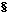 Obowiązki i prawa Zamawiającego1. Do obowiązków Zamawiającego należy:1) przekazanie Wykonawcy wszystkich części terenu budowy w terminach określonych umową;2) pełnienie nadzoru inwestorskiego nad wykonaniem Przedmiotu zamówienia;3) przekazanie Wykonawcy wszelkiej posiadanej dokumentacji;4) dokonanie odbioru końcowego po zakończeniu realizacji umowy,5) zapłata wynagrodzenia za prawidłowo wykonane roboty.2. Zamawiający wyznaczy inspektora nadzoru i powiadomi o tym Wykonawcę przy wprowadzeniu Wykonawcy na teren budowy.Wykonawca wyznacza P. ______________________ do kierowania robotami  stanowiącymi Przedmiot zamówienia.Wykonawca wyznacza dwie osoby odpowiedzialne za nadzór nad realizacją umowy: ________________________ (nr tel.:  _____________) i __________________________(nr tel.:______________) .Zmiany dotyczące osób wymienionych w ust. 2, 3 i 4 wymagają uprzedniego pisemnego powiadomienia Stron, lecz nie wymagają formy pisemnej zmiany umowy.Zmiana osoby kierującej robotami ze strony Wykonawcy dopuszczalna jest wyłącznie w przypadku, gdy nowy kierownik budowy dysponuje uprawnieniami i kwalifikacjami wymaganymi do sprawowania powierzonych mu  funkcji, zgodnie z SIWZ.Inspektor nadzoru będzie wykonywał swoje obowiązki i uprawnienia, zgodnie z zakresem kompetencji wynikającym z Umowy, przy zachowaniu przepisów i wymogów określonych przepisami, w tym ustawą Prawo budowlane.W przypadku, gdy niezbędne będzie podjęcie ustaleń wykraczających poza zakres uprawnień inspektora nadzoru, wiążących ustaleń i rozstrzygnięć dokona Zamawiający.Polecenia wydawane przez inspektora nadzoru mogą mieć formę pisemną lub ustną. Inspektor nadzoru dokonuje stosownych wpisów do dziennika robót.Wykonawca zapewni inspektorowi nadzoru swobodny dostęp do miejsc, gdzie wykonywane są prace objęte umową i dostarczy mu wszelkich żądanych danych lub informacji. Inspektor nadzoru jest uprawniony do nadzoru i kontroli wszystkiego, co jest przygotowywane lub wytwarzane w celu dostawy lub zastosowania na potrzeby realizacji Umowy. Inspektor nadzoru może domagać się przeprowadzenia badań, ekspertyz i innych czynności sprawdzających jeżeli uzna, że jest to niezbędne dla oceny prawidłowości realizacji zobowiązań Wykonawcy określonych niniejszą Umową.Inspektor nadzoru ma prawo przekazać Wykonawcy dodatkowe rysunki i instrukcje, jakie uzna za konieczne dla  zgodnego z Umową wykonania robót lub usunięcia stwierdzonych wad lub nieprawidłowości. Wykonawca ma obowiązek dostosować sposób wykonywania robót do rysunków i instrukcji i poleceń inspektora nadzoru.5Obowiązki i prawa WykonawcyWykonawca ma obowiązek sporządzenia na własny koszt:planu bezpieczeństwa i ochrony zdrowia na terenie budowy oraz na terenach przyległych;planu zagospodarowania odpadów oraz utylizacji odpadów szkodliwych i niebezpiecznych powstałych w trakcie prac budowlanych.Wykonawca powinien zapewnić kompetentne kierownictwo, kwalifikowaną siłę roboczą odpowiednie surowce, materiały, sprzęt i inne urządzenia oraz wszelkie inne przedmioty i wyposażenie niezbędne do wykonania robót oraz usunięcia wad w sposób zapewniający osiągnięcie celów umowy. Zmiana osoby kierującej robotami ze strony Wykonawcy, w trakcie wykonywania Przedmiotu zamówienia, dopuszczalne jest wyłącznie w przypadku, gdy nowy kierownik budowy dysponuje uprawnieniami i kwalifikacjami wymaganymi do sprawowania powierzonych mu funkcji.Wszelkie zmiany zakresu robót w stosunku do specyfikacji istotnych warunków zamówienia, przedmiarów dostarczonych przez Zamawiającego, kosztorysu ofertowego i specyfikacji technicznych, dokonywane przez Wykonawcę, powinny być uzgadniane z Zamawiającym i uzyskać jego uprzednią pisemną akceptację.Wykonawca w sposób wymagany przepisami prawa oznacza teren budowy, oraz tereny przyległe, organizuje i wyposaża teren budowy w urządzenia niezbędne dla realizacji Przedmiotu zamówienia a po zakończeniu robót porządkuje i likwiduje zaplecze budowy.Wykonawca na własny koszt i ryzyko zabezpiecza teren budowy zgodnie z zatwierdzonym projektem czasowej organizacji ruchu na cały okres prowadzonych robót.Wykonawca bierze na siebie pełną odpowiedzialność za zapewnienie warunków bezpieczeństwa tak personelu własnego jak też osób trzecich na terenie budowy oraz na terenach przyległych. Wykonawca wykonuje na własny koszt wszelkie badania laboratoryjne a ich wyniki bieżąco przedstawia Zamawiającemu. Wykonawca przekazuje Zamawiającemu w dniu zgłoszenia gotowości do końcowego odbioru robót - dokumenty pozwalające na ocenę prawidłowego wykonania robót (w tym atesty, wyniki badań użytych materiałów itp.). Wykonawca zobowiązuje się do przedłożenia na każde żądanie Zamawiającego dokumentów poświadczających spełnienie przez Wykonawcę obowiązków określonych w ust. 5-8.W przypadku niespełnienia przez Wykonawcę warunków, o których mowa w ust 5-10 oraz 16, Zamawiający ma prawo odstąpienia od umowy z winy Wykonawcy w terminie 30 dni od upływu wyznaczonego przez Zamawiającego dodatkowego 7 dniowego terminu na wykonanie przedmiotowych obowiązków przez Wykonawcę. Wykonawca przedłoży Zamawiającemu do akceptacji szczegółowy harmonogram rzeczowo finansowy realizacji robót budowlanych w terminie 14 dni od dnia zawarcia umowy oraz każdorazowo (jeśli zaistnieje taka konieczność) aktualizację harmonogramu rzeczowo finansowego w zakresie realizacji robót budowlanych w terminie do 7 dni od powzięcia wiedzy o konieczności zmiany harmonogramu. Zamawiający może wnieść uwagi do przedłożonego harmonogramu w terminie 7 dni.Zmiany harmonogramu rzeczowo-finansowego dopuszczane są wyłącznie po uzyskaniu pisemnej, uprzedniej zgody Zamawiającego. Harmonogram rzeczowo-finansowy będzie obejmował wszystkie czynności, łącznie z czasem potrzebnym na pozyskanie wymaganych uzgodnień, odstępstw i pozwoleń, w tym podział przedmiotu na etapy podlegające odbiorom częściowym wraz ze wskazaniem procentowego udziału poszczególnych części w wynagrodzeniu, o którym mowa w § 3 ust. 1 umowy. Wykonawca zorganizuje comiesięczne Rady Techniczne w celu zapoznania Zamawiającego z postępem prac oraz poinformowania o ewentualnych problemach mogących wpłynąć na jakość lub termin zakończenia robót będących przedmiotem zamówienia. Termin Rady Technicznej zostanie ustalony z co najmniej 7-dniowym wyprzedzeniem, a udział w nim wezmą ze strony Zamawiającego co najmniej przedstawiciel Wydziału TZM oraz inspektor nadzoru, a ze strony Wykonawcy kierownik budowy oraz kierownik robót drogowych. Rady Techniczne będą miały miejsce w siedzibie Zamawiającego, chyba, że zajdzie potrzeba dokonania oględzin w terenie. Wykonawca sporządzi protokół z każdej Rady Technicznej i prześle do akceptacji Zamawiającego w terminie do 7 dni. Zamawiający może zgłosić uwagi do protokołu w ciągu 7 dni od daty otrzymania. Ustalenia protokołu są wiążące dla obu stron.Wykonawca jest zobowiązany do zagwarantowania Zamawiającemu możliwości sprawdzenia i bieżącej kontroli postępu prac związanych z wykonaniem robót – udzielania informacji na zapytania Zamawiającego oraz przedstawiania raportów miesięcznych dotyczących postępu robót. Raporty winny być przedstawione Zamawiającemu w terminie 3 dni roboczych (w rozumieniu umowy dni robocze to dni tygodnia od poniedziałku do  piątku z wyjątkiem dni ustawowo wolnych od pracy) przed terminem Rady Technicznej, w formie papierowej oraz elektronicznej.Przed dokonaniem odbioru końcowego Wykonawca przekaże Zamawiającemu komplet dokumentacji powykonawczej, co stanowić będzie warunek podpisania protokołu odbioru końcowego przez Zamawiającego.Zamawiający wymaga zatrudnienia na podstawie umowy o pracę w rozumieniu przepisów ustawy z dnia 26 czerwca 1974 r. – Kodeks pracy (Dz. U. z 2014 r., poz. 1502 z późn. zm.) przez Wykonawcę lub podwykonawcę osób wykonujących czynności na terenie budowy w trakcie realizacji zamówienia, z wyłączeniem osób wykonujących samodzielne funkcje w budownictwie w rozumieniu Ustawy z dnia 7 lipca 1994 r. Prawo budowlane (Dz. U. z 2016 r., poz. 290).W trakcie realizacji zamówienia Zamawiający uprawniony jest do wykonywania czynności kontrolnych wobec Wykonawcy odnośnie spełniania przez Wykonawcę lub podwykonawcę wymogu zatrudnienia na podstawie umowy o pracę osób wykonujących wskazane w ust. 17 czynności. Zamawiający uprawniony jest w szczególności do: żądania oświadczeń i dokumentów w zakresie potwierdzenia spełniania ww. wymogów i dokonywania ich oceny,żądania wyjaśnień w przypadku wątpliwości w zakresie potwierdzenia spełniania ww. wymogów,przeprowadzania kontroli na miejscu wykonywania świadczenia.W trakcie realizacji zamówienia na każde wezwanie Zamawiającego w wyznaczonym w tym wezwaniu terminie Wykonawca przedłoży Zamawiającemu, w celu potwierdzenia spełnienia wymogu zatrudnienia na podstawie umowy o pracę przez Wykonawcę lub podwykonawcę osób wykonujących wskazane w ust. 17 czynności w trakcie realizacji zamówienia: oświadczenie Wykonawcy lub podwykonawcy o zatrudnieniu na podstawie umowy o pracę osób wykonujących czynności, których dotyczy wezwanie Zamawiającego. Oświadczenie to powinno zawierać w szczególności: dokładne określenie podmiotu składającego oświadczenie, datę złożenia oświadczenia, wskazanie, że objęte wezwaniem czynności wykonują osoby zatrudnione na podstawie umowy o pracę wraz ze wskazaniem liczby tych osób, rodzaju umowy o pracę i wymiaru etatu oraz podpis osoby uprawnionej do złożenia oświadczenia w imieniu Wykonawcy lub podwykonawcy;Z tytułu niespełnienia przez Wykonawcę lub podwykonawcę wymogu zatrudnienia na podstawie umowy o pracę osób wykonujących wskazane w ust. 17 czynności Zamawiający przewiduje sankcję w postaci obowiązku zapłaty przez Wykonawcę kary umownej w wysokości określonej w § 10 ust. 1  pkt. 10 umowy. Niezłożenie przez Wykonawcę w wyznaczonym przez Zamawiającego terminie żądanych przez Zamawiającego oświadczeń w celu potwierdzenia spełnienia przez Wykonawcę lub podwykonawcę wymogu zatrudnienia na podstawie umowy o pracę, o których mowa w ust. 19, traktowane będzie jako niespełnienie przez Wykonawcę lub podwykonawcę wymogu zatrudnienia na podstawie umowy o pracę osób wykonujących wskazane w ust. 17 czynności. W przypadku uzasadnionych wątpliwości co do przestrzegania prawa pracy przez Wykonawcę lub podwykonawcę, Zamawiający może zwrócić się o przeprowadzenie kontroli przez Państwową Inspekcję Pracy.Wykonawca zobowiązany jest w ramach umowy do wykonania dwóch tablic informacyjnych (pamiątkowych) zgodnie z obowiązkami  informacyjno – promocyjnymi stanowiącymi załącznik nr 5 do umowy.Inwestycja jest jednym z elementów projektu pn. „Rozwój sieci tras rowerowych Warszawy w ramach ZIT WOF – etap I” finansowanym ze środków Europejskiego Funduszu Rozwoju Regionalnego w ramach Regionalnego Programu Operacyjnego Województwa Mazowieckiego 2014-2020. Ze względu na dofinansowanie Unii Europejskiej Wykonawca zobowiązany jest przestrzegać wszystkich obowiązków informacyjno - promocyjnych dla projektu realizowanego w ramach Regionalnego Programu Operacyjnego Województwa Mazowieckiego na lata 2014-2020, dołączonych do umowy stanowiących załącznik nr 5 do umowy . § 6PodwykonawcyWykonawca ma prawo powierzyć podwykonawcom tylko taki zakres prac, który nie został określony przez Zamawiającego w SIWZ jako część przedmiotu zamówienia, która nie może być powierzona podwykonawcom a następnie została wskazana w ofercie stanowiącej integralną część umowy, jako część zamówienia, której wykonanie Wykonawca zamierza powierzyć podwykonawcom lub dalszym podwykonawcom, których firmy Wykonawca wskazał w ofercie, z zastrzeżeniem ust. 14.Wykonawca, podwykonawca lub dalszy podwykonawca zobowiązuje się powierzać wykonanie części przedmiotu zamówienia tylko takim podwykonawcom, którzy zapewniają należyte wykonanie powierzonych im części przedmiotu zamówienia. Zamawiający zastrzega sobie prawo weryfikacji kwalifikacji podwykonawcy. Umowa zawierana z podwykonawcami lub dalszymi podwykonawcami musi być dostosowana do warunków umowy zawartej pomiędzy Zamawiającym i Wykonawcą, w szczególności w zakresie sposobu i terminów wykonania robót przez podwykonawców, ubezpieczenia odpowiedzialności cywilnej podwykonawcy od ryzyk i następstw nieszczęśliwych wypadków, odpowiedzialności z tytułu rękojmi i gwarancji, zasad odpowiedzialności oraz podstaw naliczania i wysokości kar umownych. Umowa o podwykonawstwo musi również określać zasady odbiorów wykonanych robót zgodne z warunkami odbioru zawartymi w umowie między Zamawiającym a Wykonawcą. Umowy o podwykonawstwo nie mogą bezpośrednio lub pośrednio naruszać interesu prawnego i finansowego Zamawiającego.Wykonawca, podwykonawca lub dalszy podwykonawca jest obowiązany, w trakcie realizacji przedmiotu zamówienia, do przedłożenia Zamawiającemu projektu umowy o podwykonawstwo, której przedmiotem są roboty budowlane, a którą zamierza zawrzeć, a także projektu jej zmiany, nie później niż 14 dni przed planowanym terminem jej zawarcia – przy czym podwykonawca lub dalszy podwykonawca jest obowiązany dołączyć zgodę Wykonawcy na zawarcie umowy o podwykonawstwo lub jej zmiany, o treści zgodnej z projektem umowy lub projektem zmiany.  Projekt umowy o podwykonawstwo lub dalsze podwykonawstwo powinien:mieć formę pisemną, przy czym jego integralną częścią jest część dokumentacji technicznej zawartej w SIWZ określającej zakres robót zlecanych podwykonawcy lub dalszemu podwykonawcy;Spełniać następujące wymagania:być zgodny z prawem, w szczególności z przepisami Kodeksu cywilnego,  oraz ustawy Prawo zamówień publicznych;zawierać postanowienia umożliwiające Zamawiającemu prowadzenie kontroli sposobu realizacji przez podwykonawcę powierzonej mu części przedmiotu umowy;nie może zawierać postanowień sprzecznych z umową o roboty budowlane zawartą pomiędzy Zamawiającym a Wykonawcą.zawierać postanowienia w zakresie zatrudnienia na umowę o pracę, o których mowa w § 5 ust 17 -21 Umowy.Łączna wartość umów o podwykonawstwo lub o dalsze podwykonawstwo nie może przekroczyć wartości robót składających się na zakres prac, które mogą być powierzone podwykonawcom lub dalszym podwykonawcom i w żadnym wypadku nie może być wyższa niż wartość umowy Zamawiającego z Wykonawcą.Zamawiający, w terminie 14 dni od otrzymania projektu umowy o podwykonawstwo, której przedmiotem są roboty budowlane lub od otrzymania projektu jej zmiany, może zgłosić w formie pisemnej zastrzeżenia, w szczególności w przypadku niespełnienia wymagań określonych w SIWZ lub ustalenia terminu zapłaty wynagrodzenia podwykonawcy lub dalszemu podwykonawcy dłuższego niż 21 dni od dnia doręczenia Wykonawcy, podwykonawcy lub dalszemu podwykonawcy faktury lub rachunku, o których mowa w ust. 19 poniżej. Niezgłoszenie w formie pisemnej zastrzeżeń w wyżej wymienionym terminie, uważa się za akceptację projektu umowy o  podwykonawstwo, której przedmiotem są roboty budowlane lub projektu jej zmiany przez Zamawiającego. Wykonawca, podwykonawca lub dalszy podwykonawca jest obowiązany przedłożyć Zamawiającemu poświadczoną za zgodność z oryginałem kopię zawartej umowy o podwykonawstwo, której przedmiotem są roboty budowlane, w terminie 7 dni od jej zawarcia. Zamawiający w terminie 7 dni od otrzymania kopii zawartej umowy o podwykonawstwo, której przedmiotem są roboty budowlane lub od otrzymania jej zmiany, może zgłosić w formie pisemnej sprzeciw do takiej umowy, jeżeli nie spełnia ona wymagań określonych w SIWZ lub gdy przewiduje termin zapłaty dłuższy niż 21 dni od daty doręczenia faktury lub rachunku, o których mowa w ust. 19 poniżej. Niezgłoszenie w formie pisemnej sprzeciwu przez Zamawiającego w powyższym terminie 7 dni uważa się za akceptację umowy lub jej zmiany przez Zamawiającego.Wykonawca, podwykonawca lub dalszy podwykonawca jest obowiązany przedłożyć Zamawiającemu poświadczoną za zgodność z oryginałem kopię zawartej umowy o podwykonawstwo, której przedmiotem są dostawy lub usługi lub zmianę tej umowy, w terminie 7 dni od jej zawarcia – z wyłączeniem umów o podwykonawstwo o wartości mniejszej niż 0,5% wartości niniejszej umowy oraz umów o podwykonawstwo, których przedmiot został wskazany przez Zamawiającego w SIWZ jako niepodlegający niniejszemu obowiązkowi. Powyższe wyłączenie nie dotyczy umów o wartości większej niż 50.000,00 zł. Jeżeli termin zapłaty wynagrodzenia wskazany w umowie o  podwykonawstwo, której przedmiotem są dostawy lub usługi, lub jej zmianie, jest dłuższy niż określony w ust. 19, Zamawiający informuje o tym Wykonawcę i wzywa go do doprowadzenia do  zmiany tej umowy pod rygorem wystąpienia o zapłatę kary umownej.Wykonawca przedłoży Zamawiającemu wraz z umową o podwykonawstwo odpis z Krajowego Rejestru Sądowego lub z Centralnej Ewidencji i Informacji o Działalności Gospodarczej określający sposób reprezentacji  podwykonawcy i osoby upoważnione do jego reprezentacji.Uzyskanie akceptacji Zamawiającego na zawarcie umowy o podwykonawstwo lub jej zmiany, której przedmiotem są roboty budowlane, a także przedłożenie Zamawiającemu umowy o podwykonawstwo, której przedmiotem są dostawy lub usługi, nie zwalnia Wykonawcy od odpowiedzialności wobec Zamawiającego za należyte i terminowe wykonanie zobowiązań wynikających z umowy. Wykonawca odpowiada za wszelkie działania, zaniechania, zaniedbania i uchybienia każdego podwykonawcy  tak, jak za działania, zaniechania, zaniedbania i uchybienia własne. Jeżeli zmiana albo rezygnacja z podwykonawcy dotycząca podmiotu, na którego zasoby wykonawca powoływał się, na zasadach określonych w art. 22a ust. 1 ustawy Pzp, w celu wykazania spełniania warunków udziału w  postępowaniu lub kryteriów selekcji, Wykonawca jest zobowiązany wykazać Zamawiającemu, że proponowany inny podwykonawca lub wykonawca samodzielnie spełnia je w stopniu nie mniejszym niż podwykonawca, na którego zasoby wykonawca powoływał się w trakcie postępowania o udzielenie zamówienia.Zamawiający może żądać od Wykonawcy zmiany podwykonawcy, jeżeli zachodzą podstawy wykluczenia podwykonawcy lub zachodzi podejrzenie, że roboty powierzone podwykonawcy są wykonywane nienależycie lub  zachodzi ryzyko niedotrzymania terminu ich wykonania.Jeżeli powierzenie podwykonawcy wykonania części zamówienia na roboty budowlane lub usługi następuje w  trakcie jego realizacji, Wykonawca na żądanie Zamawiającego przedstawia oświadczenia lub dokumenty potwierdzające brak podstaw wykluczenia wobec tego podwykonawcy.Zapłata wynagrodzenia podwykonawcy:W przypadku uchylenia się od obowiązku zapłaty wynagrodzenia odpowiednio przez Wykonawcę, podwykonawcę lub dalszego podwykonawcę Zamawiający dokona bezpośredniej zapłaty wymagalnego wynagrodzenia przysługującego podwykonawcy lub dalszemu podwykonawcy, który zawarł zaakceptowaną przez Zamawiającego umowę o podwykonawstwo, której przedmiotem są roboty budowlane, lub który zawarł przedłożoną Zamawiającemu umowę o podwykonawstwo, której przedmiotem są dostawy lub usługi;Wynagrodzenie, o którym mowa w pkt. 1) dotyczy wyłącznie należności powstałych po zaakceptowaniu przez Zamawiającego umowy o podwykonawstwo, której przedmiotem są roboty budowlane, lub po przedłożeniu Zamawiającemu poświadczonej za zgodność z oryginałem kopii umowy o podwykonawstwo, której przedmiotem są dostawy lub usługi;Bezpośrednia zapłata obejmuje wyłącznie należne wynagrodzenie, bez odsetek, należnych podwykonawcy lub  dalszemu podwykonawcy.Przed dokonaniem bezpośredniej zapłaty, o której mowa w ust 15 pkt 3), Zamawiający poinformuje Wykonawcę o terminie zgłoszenia pisemnych uwag dotyczących zasadności bezpośredniej zapłaty wynagrodzenia podwykonawcy lub dalszemu podwykonawcy, nie krótszym jednak niż 7 dni od dnia doręczenia tej informacji.W przypadku zgłoszenia uwag, o których mowa w ust. 16, w terminie wskazanym przez Zamawiającego, Zamawiający może:nie dokonać bezpośredniej zapłaty wynagrodzenia podwykonawcy lub dalszemu podwykonawcy, jeśli Wykonawca wykaże niezasadność takiej zapłaty albozłożyć do depozytu sądowego kwotę potrzebną na pokrycie wynagrodzenia podwykonawcy lub dalszego podwykonawcy w przypadku istnienia zasadniczej wątpliwości Zamawiającego co do wysokości należnej zapłaty lub podmiotu, któremu płatność się należy, albodokonać bezpośredniej zapłaty wynagrodzenia podwykonawcy lub dalszemu podwykonawcy, jeżeli podwykonawca lub dalszy podwykonawca wykaże zasadność takiej zapłaty. W przypadku dokonania bezpośredniej zapłaty podwykonawcy lub dalszemu podwykonawcy, Zamawiający potrąca kwotę wypłaconego wynagrodzenia z wynagrodzenia należnego Wykonawcy.	Wynagrodzenie Wykonawcy zatrudniającego podwykonawcę lub podwykonawców wypłacane jest po spełnieniu dodatkowo następujących warunków:podstawą do wystawienia faktury przez Wykonawcę jest protokół odbioru częściowego lub końcowego robót podpisany przez strony umowy podwykonawczej;Wykonawca jest zobowiązany przedłożyć wraz z fakturami wystawionymi na rzecz Zamawiającego,  oświadczenia podwykonawców lub dalszych podwykonawców, potwierdzające otrzymanie zapłaty należnego im wynagrodzenia oraz brak roszczeń z tytułu realizacji umów o podwykonawstwo. W przypadku braku rzeczonego oświadczenia termin płatności faktur biegnie na nowo od momentu złożenia przez Wykonawcę ww. oświadczeń;oświadczenie winno być podpisane przez osoby upoważnione do reprezentowania składającego je  Podwykonawcy lub dalszego podwykonawcy;Zamawiający dokona zapłaty całości lub części należnego wynagrodzenia za odebrane protokolarnie od  Wykonawcy roboty budowlane po dostarczeniu przez Wykonawcę ww. oświadczeń podwykonawców lub dalszych podwykonawców;w przypadku nieprzedstawienia przez Wykonawcę ww. oświadczeń, o których mowa w pkt. 2), 3)  i 4),  Zamawiający wstrzyma się z wypłatą należnego Wykonawcy wynagrodzenia za odebrane roboty budowlane  w części równej sumie kwot wynikających z zaległości płatniczych. W takim przypadku może dojść do zapłaty wynagrodzenia bezpośrednio na rzecz podwykonawcy lub dalszych podwykonawców z zachowaniem procedur opisanych powyżej;faktury, do których nie zostaną dołączone oświadczenia, o których mowa w pkt. 2) nie będą  stanowiły podstawy roszczeń Wykonawcy wobec Zamawiającego o dokonanie zapłaty wynagrodzenia. Termin zapłaty wynagrodzenia podwykonawcy lub dalszemu podwykonawcy przewidziany w umowie o  podwykonawstwo nie może być dłuższy niż 21 dni od dnia doręczenia Wykonawcy, podwykonawcy lub dalszemu podwykonawcy faktury lub rachunku potwierdzającego wykonanie zleconej podwykonawcy lub dalszemu podwykonawcy dostawy, usługi lub roboty budowlanej. Jeżeli Zamawiający stwierdzi, ze wobec danego podwykonawcy zachodzą podstawy wykluczenia, Wykonawca zobowiązany jest zastąpić tego podwykonawcę lub zrezygnować z powierzenia wykonania części zamówienia podwykonawcyPowierzenie części zamówienia podwykonawcom nie zwalnia Wykonawcy z odpowiedzialności za należyte wykonanie zamówienia.Wykonawca odpowiada za działania, zaniechania, zaniedbania i uchybienia każdego Podwykonawcy tak, jakby to były działania, zaniechania, zaniedbania i uchybienia jego własnych pracowników lub przedstawicieli.Z uwagi, że roboty budowlane, będące przedmiotem umowy, mają być wykonywane w miejscu podlegającym bezpośredniemu nadzorowi zamawiającego, Zamawiający żąda, aby przed przystąpieniem do wykonania zamówienia Wykonawca, o ile są już znane, podał nazwy albo imiona i nazwiska oraz dane kontaktowe podwykonawców i osób do kontaktu z nimi, zaangażowanych w takie roboty budowlane. Wykonawca zawiadamia zamawiającego o wszelkich zmianach danych, o których mowa w zdaniu pierwszym, w trakcie realizacji zamówienia, a także przekazuje informacje na temat nowych podwykonawców, którym w późniejszym okresie zamierza powierzyć realizację robót budowlanych.Wykonawca zobowiązany jest pisemnie poinformować Podwykonawców o warunkach niniejszej umowy. Nie zastosowanie się Wykonawcy do wymogów wynikających z postanowień umowy zawartych powyżej, upoważnia Zamawiającego do podjęcia wszelkich niezbędnych działań w celu wyegzekwowania od Wykonawcy i  wszystkich Podwykonawców ustaleń danej umowy, aż do odstąpienia od umowy z Wykonawcą z winy Wykonawcy włącznie. Prawo do odstąpienia Zamawiającego może wykonać w ciągu 30 dni od dnia powzięcia wiadomości o zdarzeniach uzasadniając odstąpienia. Postanowienia niniejszego paragrafu umowy nie naruszają praw i obowiązków Zamawiającego, Wykonawcy, podwykonawcy lub dalszego podwykonawcy wynikających z przepisów art. 6471 Kodeksu cywilnego.§ 7ZabezpieczenieWykonawca przed zawarciem umowy celem zabezpieczenia prawidłowego wykonania zobowiązań wniósł zabezpieczenie należytego wykonania umowy w wysokości 5 % wartości umowy brutto, tj. kwotę __________ zł. (słownie: ________________________________________________________________________________) 
w formie_______________________________________ .Zwrot zabezpieczenia należytego wykonania umowy nastąpi w terminie:1)	30 dni od daty obustronnie podpisanego protokołu odbioru końcowego przedmiotu umowy (70% wartości zabezpieczenia),2)	nie później niż w 15 dniu po upływie okresu rękojmi za wady (30% wartości zabezpieczenia).W przypadku, gdy przedmiot zamówienia nie został wykonany w terminie umownym lub nie został  sporządzony protokół odbioru końcowego lub ostatecznego po okresie 60 miesięcznej rękojmi, w terminie ważności zabezpieczenia wniesionego w innej formie niż w pieniądzu Wykonawca, najpóźniej na 5 dni roboczych przed upływem ważności zabezpieczenia Wykonawca  zobowiązany jest przedłużyć obowiązującą gwarancję i/lub poręczenie lub przedłożyć nową gwarancję i/lub poręczenie, lub wpłacić pełną kwotę zabezpieczenia na konto Zamawiającego na okres niezbędny do zakończenia umowy i podpisania protokołu odbioru końcowego lub ostatecznego.Jeśli Wykonawca nie dokona czynności, o których mowa w ust. 3, Zamawiającemu przysługuje prawo uruchomienia zabezpieczenia lub wystąpienia z wezwaniem do zapłaty zabezpieczenia w pełnej kwocie z  dotychczasowej gwarancji należytego wykonania umowy, a także do odstąpienia od umowy z przyczyn leżących po stronie  Wykonawcy w terminie 30 dni od wystąpienia przesłanki do odstąpienia od umowy. §8Gwarancja i rękojmia Wykonawca jest odpowiedzialny względem Zamawiającego z tytułu rękojmi za wady Przedmiotu zamówienia stwierdzone w okresie 60 miesięcy począwszy od daty odbioru końcowego Przedmiotu zamówienia. Odpowiedzialność obejmuje wady fizyczne polegające na niezgodności z umową, w tym niezgodności wskazane w art. 5561  kodeksu cywilnego oraz wady prawne w rozumieniu przepisów art. 5563 kodeksu cywilnego.Wykonawca udzieli Zamawiającemu gwarancji na wykonane roboty na okres określony w ofercie, tj.  ______ lat, licząc od daty odbioru końcowego Przedmiotu zamówienia. Wykonawca przed podpisaniem protokołu odbioru końcowego Przedmiotu zamówienia przedłoży Zamawiającemu dokument gwarancyjny zawierający oświadczenie gwarancyjne, w formie pisemnej. Przedłożenie dokumentu gwarancyjnego jest warunkiem zapłaty wynagrodzenia Wykonawcy. Data podpisania przez Zamawiającego protokołu końcowego potwierdzającego zakończenie realizacji Przedmiotu zamówienia jest datą rozpoczęcia okresu rękojmi i gwarancji Przedmiotu zamówienia.W okresie trwania rękojmi i gwarancji Zamawiający zastrzega sobie prawo dokonywania przeglądów wykonanych robót. Zamawiający powiadomi Wykonawcę każdorazowo o planowanym przeglądzie z wyprzedzeniem nie krótszym niż 7 dni. Termin powyższy nie obowiązuje w przypadku stwierdzenia wad istotnych grożących awarią lub negatywnie wpływających na bezpieczeństwo ruchu, kiedy to przeglądy wykonywane są bezzwłocznie.W razie stwierdzenia w okresie rękojmi i gwarancji wad nadających się do usunięcia, Zamawiający żąda ich bezzwłocznego usunięcia najpóźniej w ciągu 14 dni od ich zgłoszenia przez Zamawiającego albo w innym terminie obustronnie uzgodnionym. W okresie rękojmi i gwarancji Wykonawca jest obowiązany do usuwania wad ujawnionych po odbiorze końcowym nieodpłatnie.W przypadku zwłoki o 3 dni w usunięciu przez Wykonawcę wad ujawnionych w okresie rękojmi i gwarancji, Zamawiający ma prawo do zlecenia zastępczego ich usunięcia innemu wykonawcy, na koszt i ryzyko Wykonawcy, a Zamawiający będzie uprawniony do pobrania kosztów usunięcia zastępczego w zakresie wad zgłoszonych w ramach rękojmi z zabezpieczenia należytego wykonania umowy..Każdorazowo na naprawione/wymienione elementy w ramach gwarancji lub rękojmi Wykonawca udzieli pisemnej gwarancji na nie krótszy okres niż okres, na który została udzielona gwarancja podstawowa.Dokument gwarancyjny o którym mowa w ust. 8, Wykonawca przedłoży Zamawiającemu przed dokonaniem odbioru naprawionego/wymienionego elementu. Zamawiającemu przysługuje 7 dni roboczych od dnia doręczenia zgłoszenia o zakończeniu robót naprawczych, na rozpoczęcie odbioru naprawianego / wymienionego elementu, jeśli naprawa / wymiana wykonana została prawidłowo. W przypadku nie podjęcia przez Zamawiającego czynności odbioru robót naprawczych, za termin odbioru uznaje się termin podany w ust. 10, tj. 7 dni od dnia doręczenia zgłoszenia zakończenia robót naprawczych. Przed przystąpieniem do napraw Wykonawca przedstawi Zamawiającemu Program Zapewnienia Jakości z opisem przyczyny powstania wady, czasem wykonania, sposobu jej naprawy z podaniem użytych materiałów, sposobu zabezpieczenia robót z podaniem osoby odpowiedzialnej za BHP.Roszczenia z tytułu rękojmi i gwarancji nie ograniczają jak również nie wyłączają prawa Zamawiającego do dochodzenia odszkodowania za szkody powstałe wskutek usuwania wad w wykonywanych robotach.Udzielenie gwarancji jakości nie wyłącza i nie ogranicza uprawnień Zamawiającego z tytułu udzielonej rękojmi za  wady.§ 9Odpowiedzialność i ryzykoWykonawca, na cały czas wykonywania robót objętych niniejszą umową będzie kontynuował  umowę ubezpieczenia w tym  ubezpieczenia od odpowiedzialności cywilnej w zakresie prowadzonej działalności na wartość co najmniej 1.500.000,00 zł. (słownie: jeden milion pięćset tysięcy złotych 00/100). Potwierdzone za zgodność z oryginałem kopie polisy będą przedstawione przez Wykonawcę Zamawiającemu wraz z zabezpieczeniem należytego wykonania umowy przed podpisaniem umowy.  W przypadku zakończenia lub ustania umowy ubezpieczenia w okresie obowiązywania niniejszej umowy, Wykonawca zobowiązany jest do jej odnowienia na dotychczasowych warunkach i bezzwłocznego powiadomienia o tym Zamawiającego poprzez złożenie kopii stosownych dokumentów.Zmiany warunków ubezpieczenia mogą być dokonywane za zgodą Zamawiającego wyrażoną na piśmie lub jako ogólne zmiany wprowadzane przez ubezpieczyciela, wynikające ze zmian przepisów prawa.Koszty ubezpieczenia zawarte są w wynagrodzeniu Wykonawcy.Zamawiający nie ponosi odpowiedzialności za szkody i wypadki oraz za szkody spowodowane utratą rzeczy, sprzętu, maszyn i urządzeń oraz uszkodzeniem ciała lub śmierci w czasie wykonywania robót. Wykonawca jest odpowiedzialny i ponosi wszelkie koszty z tytułu szkód powstałych w związku z wykonywaniem Przedmiotu zamówienia, chyba, że powstanie szkód nastąpiło z winy Zamawiającego, bądź jest skutkiem siły wyższej. Wykonawca ponosi odpowiedzialność także za szkody w robotach, urządzeniach, materiałach, stanowiących przedmiot odbiorów częściowych. Wykonawca powinien chronić przed uszkodzeniem i kradzieżą, a  także zapewnić ich utrzymanie, wykonane przez siebie i Podwykonawców roboty, urządzenia i materiały przeznaczone do wykonania robót od chwili rozpoczęcia robót do odbioru końcowego przedmiotu zamówienia. Winien on również zabezpieczyć roboty przed szkodami w warunkach zimowych oraz przed działaniem warunków atmosferycznych i wód gruntowych. Wykonawca ponosi odpowiedzialność również za szkody i straty w robotach spowodowane przez siebie podczas usuwania wad w okresie gwarancji jakości i rękojmi za wady.§10Kary umowne1.	Wykonawca z tytułu niewykonania lub nienależytego wykonania umowy zapłaci Zamawiającemu kary umowne:za zwłokę w rozpoczęciu lub zakończeniu robót - kara w wysokości 0,2% wynagrodzenia umownego  brutto, wskazanego w § 3 ust. 1 umowy za każdy rozpoczęty dzień zwłoki, jednak nie więcej niż 20 %  wynagrodzenia umownego brutto, za zwłokę w usunięciu wad stwierdzonych w okresie rękojmi - kara w wysokości 0,2% wynagrodzenia umownego brutto wskazanego w § 3 ust. 1 umowy za każdy rozpoczęty dzień zwłoki, jednak nie więcej niż 20% wynagrodzenia umownego brutto,za zwłokę w wykonaniu zobowiązań z tytułu udzielonej gwarancji - kara w wysokości 0,2% wynagrodzenia umownego brutto wskazanego w § 3 ust. 1 umowy za każdy rozpoczęty dzień zwłoki, jednak nie więcej niż 20 % wynagrodzenia umownego brutto,za odstąpienie od umowy w całości lub w części przez Zamawiającego wskutek okoliczności, za które odpowiada Wykonawca lub za  odstąpienie od umowy przez Wykonawcę w całości lub w części z przyczyn, za które Zamawiający nie ponosi odpowiedzialności - kara w wysokości 20% ustalonego wynagrodzenia umownego brutto wskazanego w § 3 ust. 1 umowy,za brak zapłaty lub nieterminową zapłatę wynagrodzenia należnego podwykonawcom lub dalszym podwykonawcom – kara umowna w wysokości 5% wynagrodzenia umownego brutto wymienionego w § 3 ust. 1 umowy,za nieprzedłożenie Zamawiającemu do uprzedniego zaakceptowania projektu umowy o podwykonawstwo, której przedmiotem są roboty budowlane lub projektu jej zmiany – kara umowna w wysokości 2.000,00 zł, za nieprzedłożenie Zamawiającemu poświadczonej za zgodność z oryginałem kopii umowy o podwykonawstwo lub jej zmiany – kara umowna w wysokości 2.000,00 zł, za brak zmiany umowy o podwykonawstwo w zakresie zmiany terminu zapłaty, w związku ze sprzeciwem Zamawiającego lub wezwaniem Zamawiającego - kara umowna w wysokości 2.000,00 zł,za każdorazowe stwierdzenie przez Zamawiającego prowadzenia robót niezgodnie z zatwierdzonym przez odpowiedni organ projektem organizacji ruchu –  2 000 zł,za niedopełnienie wymogu zatrudnienia na podstawie umowy o pracę w rozumieniu przepisów Kodeksu Pracy osób wykonujących wskazane w par. 5 ust. 17 umowy czynności, w wysokości iloczynu kwoty minimalnego wynagrodzenia za pracę ustalonego na podstawie przepisów o minimalnym wynagrodzeniu z pracę (obowiązujących w chwili stwierdzenia przez Zamawiającego niedopełnienia przez Wykonawcę wymogu zatrudnienia na podstawie umowy o pracę w rozumieniu przepisów Kodeksu Pracy osób wykonujących wskazane w par. 5 ust. 17 umowy czynności) oraz liczby miesięcy w okresie realizacji umowy, w których nie dopełniono przedmiotowego wymogu – za każdą osobę nie wykonującą wskazanych w par. 5  ust. 17 umowy czynności na podstawie umowy o pracę w rozumieniu przepisów Kodeksu Pracy,  w przypadku gdy powinna je realizować na podstawie umowy o pracę w rozumieniu przepisów Kodeksu Pracy. W przypadku niedopełnienia wymogu zatrudnienia w okresie niepełnego miesiąca kalendarzowego, Wykonawca zapłaci karę umowną obliczoną proporcjonalnie, przyjmując że 1 dzień w miesiącu odpowiada 1/30 wysokości kary umownej określonej powyżej.Kary umowne będą naliczane za każdy rozpoczęty dzień zwłoki oraz za każdy przypadek wskazany w ust. 1. Kary umowne są niezależne od siebie i należą się w pełnej wysokości, nawet w przypadku, gdy w wyniku jednego zdarzenia naliczana jest więcej niż jedna kara..Zapłata przez Wykonawcę kar umownych naliczanych przez Zamawiającego nie zwalnia Wykonawcy z wykonania zobowiązań wynikających z umowy.Zamawiający ma prawo dochodzić odszkodowania uzupełniającego, jeżeli szkoda przewyższy wysokość kar umownych, na zasadach ogólnych.Zamawiającemu przysługuje prawo potrącenia kar umownych z zabezpieczenia należytego wykonania umowy lub z zabezpieczenia z tytułu rękojmi bądź też potrącenia kar umownych z dowolnej należności Wykonawcy, na co Wykonawca wyraża niniejszym zgodę.§11Odstąpienie od umowyZamawiający może odstąpić od umowy w całości lub w części, w terminie 30 dni od powzięcia wiadomości o przyczynach odstąpienia od  umowy, w przypadkach przewidzianych przepisami prawa, w tym art. 635 k.c. oraz w umowie. Zamawiający może ponadto odstąpić od umowy, jeżeli Wykonawca narusza w sposób istotny postanowienia umowy.Do istotnych naruszeń postanowień umowy zalicza się w szczególności, gdy:zostanie wydany, w wyniku postępowania egzekucyjnego, nakaz zajęcia całości lub części majątku Wykonawcy uniemożliwiający wykonanie przedmiotu umowy;Wykonawca zaniechał realizacji umowy, a w szczególności przerwał realizację prac przez okres dłuższy niż kolejnych 7  dni;Wykonawca nie podjął realizacji robót w terminie 7 dni od umownej daty ich rozpoczęcia, lub w terminie 7 dni od wezwania go przez Zamawiającego do ich rozpoczęcia z przyczyn zależnych od Wykonawcy; Wykonawca wykonuje przedmiot zamówienia wadliwie lub niezgodnie z postanowieniami umowy, a także nie wykonuje poleceń Inspektora Nadzoru;Wykonawca, w terminie 7 dni od daty otrzymania wezwania Zamawiającego, nie przedłużył ważności wygasającego wymaganego zabezpieczenia należytego wykonania umowy, lub nie zwiększył wartości powyższego zabezpieczenia w związku ze zwiększeniem wartości przedmiotu zamówienia;Na skutek uchylenia się od zapłaty wynagrodzenia podwykonawcy lub dalszemu podwykonawcy odpowiednio przez Wykonawcę, podwykonawcę lub dalszego podwykonawcę Zamawiający dokonał  co najmniej dwukrotnie bezpośredniej zapłaty na rzecz podwykonawcy lub dalszego podwykonawcy lub w przypadku, gdy dokonał bezpośrednich zapłat na sumę większą niż 5% niniejszej umowy.Zamawiający może odstąpić od umowy jeżeli łączna wysokość kar umownych przekroczy 20% wynagrodzenia umownego brutto wskazanego w § 3 ust. 1 umowy.W przypadku odstąpienia od Umowy, strony umowy są zobowiązane wykonać następujące czynności: Wykonawca zabezpieczy przerwane prace w zakresie wskazanym przez Zamawiającego na koszt strony, z której powodu nastąpiło odstąpienie od umowy;Wykonawca sporządzi zestawienie zawierające wykaz i określenie stopnia zaawansowania wykonanych prac wraz z zestawieniem ich wartości i przedłoży je inspektorowi nadzoru celem oceny i ewentualnego potwierdzenia;w terminie 7 dni od daty przedłożenia zestawienia, o którym mowa wyżej Zamawiający przy udziale Wykonawcy dokona sprawdzenia zgodności zestawienia ze stanem faktycznym i sporządzi wspólnie z Wykonawcą szczegółowy protokół inwentaryzacji. W przypadku niewykonania powyższych zobowiązań przez Wykonawcę Zamawiającemu przysługuje prawo dokonania powyższych czynności samodzielnie. Wykonawca przekaże Zamawiającemu teren budowy w terminie 14 dni od daty odstąpienia od umowy.Niezależnie od przypadków wskazanych powyżej, w razie zaistnienia istotnej zmiany okoliczności powodującej, że wykonanie umowy nie leży w interesie publicznym, czego nie można było przewidzieć w chwili zawarcia umowy, lub dalsze wykonywanie Umowy może zagrozić istotnemu interesowi bezpieczeństwa państwa lub bezpieczeństwu publicznemu, Zamawiający może odstąpić od umowy w terminie 30 dni od powzięcia wiadomości o tych okolicznościach. W takim wypadku Wykonawca może żądać jedynie wynagrodzenia należnego mu z tytułu wykonania części Umowy.§ 12CesjaBez uprzedniej, pisemnej zgody Zamawiającego, Wykonawca nie może dokonać cesji wierzytelności wynikającej z niniejszej umowy, innych czynności rozporządzających lub zobowiązujących, których przedmiotem są prawa lub zobowiązania określone umową lub wynikające z niniejszej umowy. § 13Zmiany  umowy1. Zamawiający przewiduje możliwość dokonania zmian postanowień umowy w stosunku do treści oferty, na podstawie której dokonano wyboru Wykonawcy, w poniżej opisanym zakresie i przypadkach:Zmiana terminu ukończenia robót.1.1.1 Zmiana spowodowaną zmianą umowy o dofinansowanie w zakresie w jakim zmiana umowy o dofinansowanie będzie miała wpływ na zmianę terminów określonych w Umowie.1.1.2 Zmiany spowodowane warunkami atmosferycznymi w szczególności:klęski żywiołowe,warunki atmosferyczne odbiegające od typowych, uniemożliwiające prowadzenie robót budowlanych, prowadzenie robót i sprawdzeń, dokonywanie odbiorów,1.1.3 zmiany spowodowane nieprzewidzianymi w SIWZ warunkami geologicznymi, archeologicznymi lub terenowymi, w szczególności:niewypały, niewybuchy;wykopaliska archeologiczne;odmienne od przyjętych w dokumentacji projektowej warunki geologiczne w szczególności wystąpienie wód gruntowych o ile nie przewidywała ich dokumentacja techniczna itpodmienne od przyjętych w dokumentacji projektowej warunki terenowe, w szczególności istnienie nie zinwentaryzowanych lub błędnie zinwentaryzowanych obiektów;w razie konieczności podjęcia działań zmierzających do ograniczenia skutków zdarzenia losowego wywołanego przez czynniki zewnętrzne, którego nie można było przewidzieć z pewnością, szczególnie zagrażającego bezpośrednio życiu  i zdrowiu ludzi.f) zmiany, w przypadku uzasadnionego polecenia Zamawiającego dokonania zamiennych robót lub ich części; wystąpienia robót dodatkowych, od wykonania których uzależnione jest wykonanie zamówienia podstawowego - jeżeli terminy ich zlecenia, rodzaj lub zakres, uniemożliwiają dotrzymanie pierwotnego terminu umownego.g) Zmiany będące następstwem nie dopuszczenia do ich wykonywania przez uprawniony organ lub nakazania wstrzymania robót przez uprawnione organy, z przyczyn nie wynikających z winy Wykonawcy;1.1.4.  Zmiany będące następstwem okoliczności leżących po stronie Zamawiającego, w szczególności:       a)  wstrzymanie robót przez Zamawiającego;b) konieczność usunięcia błędów lub wprowadzenia zmian w dokumentacji projektowej lub    specyfikacji technicznej wykonania i odbioru robót;1.1.5 zmiany będące następstwem działania organów administracji i innych podmiotów o kompetencjach zbliżonych do organów administracji w szczególności eksploatatorów infrastruktury oraz właścicieli gruntów pod inwestycję, w  szczególności:      a) przekroczenie zakreślonych przez prawo lub regulaminy, a jeśli takich regulacji nie ma - typowych   w danych okolicznościach, terminów wydawania przez organy administracji lub inne podmioty decyzji, zezwoleń, uzgodnień itp.;      b) odmowa wydania przez organy administracji lub inne podmioty wymaganych decyzji, zezwoleń, uzgodnień z przyczyn niezawinionych przez wykonawcę, w tym odmowa udostępnienia przez właścicieli nieruchomości do celów realizacji inwestycji;1.1.6 inne przyczyny zewnętrzne niezależne od Zamawiającego oraz Wykonawcy skutkujące niemożliwością prowadzenia prac lub wykonywania innych czynności przewidzianych Umową; W przypadku wystąpienia którejkolwiek z okoliczności wymienionych w pkt 1.1.2 – 1.1.5 Czas Ukończenia Robót może ulec odpowiedniemu przedłużeniu, o  czas niezbędny do zakończenia wykonywania jej przedmiotu w sposób należyty, nie dłużej jednak niż o okres trwania tych okoliczności.1.1.7 Zmiany będące następstwem konieczności udzielenia zamówień dodatkowych, które wstrzymują lub opóźniają realizację przedmiotu Umowy. 1.2. Zmiana sposobu spełnienia świadczenia.1.2.1 zmiany technologiczne spowodowane w szczególności następującymi okolicznościami:a) niedostępność na rynku materiałów lub urządzeń wskazanych w dokumentacji projektowej lub specyfikacji technicznej wykonania i odbioru robót spowodowana zaprzestaniem produkcji lub wycofaniem z rynku tych materiałów lub urządzeń,b) pojawienie się na rynku materiałów lub urządzeń nowszej generacji pozwalających na zaoszczędzenie kosztów realizacji przedmiotu umowy lub kosztów eksploatacji wykonanego przedmiotu umowy, lub umożliwiające uzyskanie lepszej jakości robót,c) pojawienie się nowszej technologii wykonania zaprojektowanych robót pozwalającej na zaoszczędzenie czasu realizacji inwestycji lub kosztów wykonywanych prac, jak również kosztów eksploatacji wykonanego przedmiotu umowy,d) konieczność zrealizowania projektu przy zastosowaniu innych rozwiązań technicznych/technologicznych niż wskazane w dokumentacji projektowej lub specyfikacji technicznej wykonania i odbioru robót, w sytuacji, gdyby zastosowanie przewidzianych rozwiązań groziło niewykonaniem lub wadliwym wykonaniem przedmiotu umowy,e) Zmiany technologiczne prowadzące do:1) obniżenia kosztu wykonania robót bez uszczerbku dla jakości i funkcjonalności;2) obniżenia kosztów użytkowania obiektu czy eksploatacji urządzeń, przy braku zmiany ceny końcowej;3) podniesienia wydajności urządzeń, podniesienia bezpieczeństwa, usprawnień w trakcie użytkowania obiektu , przy braku zmiany ceny końcowej;f) zlecenie robót z koniecznych do wykonania a wynikłych po odkryciu i ocenie stanu technicznego urządzeń infrastruktury technicznej,g) odmienne od przyjętych w dokumentacji projektowej lub specyfikacji technicznej wykonania i odbioru robót warunki geologiczne skutkujące niemożliwością zrealizowania przedmiotu umowy przy dotychczasowych założeniach technologicznych,h) odmienne od przyjętych w dokumentacji projektowej lub specyfikacji technicznej wykonania i odbioru robót warunki terenowe, w szczególności istnienie zinwentaryzowanych lub błędnie zinwentaryzowanych obiektów;i) konieczność zrealizowania przedmiotu umowy przy zastosowaniu innych rozwiązań technicznych lub materiałowych ze względu na zmiany obowiązującego prawa, lub okoliczności gospodarczych,j) konieczność usunięcia sprzeczności w dokumentacji w przypadku niemożności usunięcia sprzeczności przy pomocy wykładni, w szczególności gdy sprzeczne zapisy mają równy stopień pierwszeństwa.W przypadku wystąpienia którejkolwiek z okoliczności wymienionych w pkt 1.2.1 możliwa jest w szczególności zmiana sposobu wykonania, materiałów i technologii robót, jak również zmiany lokalizacji budowanych urządzeń. Zamawiający przewiduje w takiej sytuacji zmianę wynagrodzenia odpowiednio do zmian zaistniałych w trakcie realizacji zamówienia. Rozliczenie robót nastąpi wtedy metodą powykonawczą z zastosowaniem stawek przyjętych do wyceny robót w ofercie wykonawcy.1.2.2. Zmiany spowodowane wprowadzeniem przez zamawiającego zmian w dokumentacji projektowej, jeżeli takie zmiany dokumentacji okaże się konieczne;1.2.3. Zmiany w przypadku wystąpienia niezamierzonego pominięcia w przedmiarach określonych robót i gdy ich wykonanie jest niezbędne do prawidłowego wykonania całości zamówienia podstawowego, a także w przypadku obiektywnej konieczności zmniejszenia, bądź zwiększenia jednostek przedmiarowych i zakresu robót zamówienia podstawowego (nie dotyczy zamówień dodatkowych, których przedmiot wykracza poza obiekt, nie jest objęty przedmiotem zamówienia zawartym w SIWZ). Zastrzeżenie- jeżeli konieczność robót dodatkowych wynika z błędów lub zaniedbań Wykonawcy, prace takie zostaną wykonane przez Wykonawcę bez dodatkowego wynagrodzenia;1.3. Pozostałe zmiany spowodowane następującymi okolicznościami:a) siła wyższa uniemożliwiająca wykonanie przedmiotu umowy zgodnie z SIWZ;b) rezygnacja przez Zamawiającego z realizacji części przedmiotu umowy.c) kolizja z planowanymi lub równolegle prowadzonymi przez inne podmioty inwestycjami. W takim przypadku zmiany w umowie zostaną ograniczone do zmian koniecznych powodujących uniknięcie lub usunięcie kolizji.d) zmiany uzasadnione okolicznościami o których mowa w art. 3571 Kodeksu cywilnego.e) gdy zaistnieje inna okoliczność prawna, ekonomiczna lub techniczna, skutkująca niemożliwością wykonania lub należytego wykonania umowy zgodnie z SIWZ.f) zmiany prowadzące do likwidacji oczywistych omyłek pisarskich i rachunkowych w treści umowy;g) zmiana umowy w związku ze zmianami w wymaganej sprawozdawczości, rozliczeniach kosztów, sposobu rozliczania lub dokonywania płatności na rzecz Wykonawcy w związku ze zmianami zawartej przez Zamawiającego umowy o dofinansowanie lub w wyniku ewentualnych zmian wymagań Regionalnego Programu Operacyjnego Województwa Mazowieckiego 2014-2020W przypadku wystąpienia którejkolwiek z okoliczności wymienionych w pkt 1.3 , możliwa jest w szczególności zmiana sposobu wykonania, materiałów i technologii robót, jak również zmiany lokalizacji budowanych urządzeń. W przypadku ppkt. d zmiany mogą dotyczyć zakresu wykonywanych prac, zmian dokumentacji i zmniejszenia wynagrodzenia o kwoty odpowiadające cenie robót, z których Zamawiający rezygnuje. Wszystkie powyższe postanowienia w punktach 1.1, 1. 2. i 1.3 stanowią katalog zmian na które Zamawiający może wyrazić zgodę. Nie stanowią jednocześnie zobowiązania do wyrażenia takiej zgody i nie rodzą żadnego roszczenia w stosunku do Zamawiającego.1.4 Zmiana osób i podmiotów1.4.1. Zmiany osób i podmiotów zdolnych do wykonania zamówienia, w przypadku zdarzeń losowych niezależnych od Wykonawcy, na uzasadnione wystąpienie wykonawcy,1.4.2. Zmiany osoby pełniącej funkcje kierownika budowy wskazanej w ofercie w przypadku sytuacji niezależnej od Wykonawcy lub na żądanie Zamawiającego jeżeli nie wywiązuje się on z nałożonych obowiązków,1.4.3. Zamawiający, na pisemny wniosek Wykonawcy, dopuszcza zmianę podwykonawcy lub rezygnacje z udziału podwykonawcy przy realizacji przedmiotu zamówienia. Zmiana może nastąpić wyłącznie po przedstawieniu przez Wykonawcę oświadczenia podwykonawcy o jego rezygnacji z udziału w realizacji przedmiotu zamówienia oraz o braku roszczeń wobec Wykonawcy z tytułu realizacji robót. Jeżeli zmiana dotyczy podmiotu trzeciego, na zasobach którego Wykonawca opierał się wykazując spełnianie warunków udziału w postępowaniu, Zamawiający dopuści zmianę pod warunkiem, że nowy podwykonawca wykaże spełnianie warunków w zakresie nie mniejszym niż wskazane na etapie postępowania o udzielenie zamówienia przez dotychczasowego podwykonawcę. Forma zapłaty należności przysługującej podwykonawcom, może ulec zmianie z przyczyn obiektywnych, jeśli zostanie wprowadzona do umowy aneksem podpisanym przez Strony umowy.2. Warunkiem wprowadzenia zmian zawartej umowy jest sporządzenie podpisanego przez Strony Protokołu konieczności określającego przyczyny zmiany oraz potwierdzającego wystąpienie (odpowiednio) co najmniej jednej z okoliczności wymienionych w niniejszym paragrafie. Protokół konieczności będzie załącznikiem do aneksu, o którym mowa w § 14 ust. 1 niniejszej umowy. 3. Zmiany umowy mogą być dokonane również w przypadku zaistnienie okoliczności wskazanych w art. 144 ust. 1 pkt 2-6 ustawy Pzp.§ 14Postanowienia końcoweWszelkie zmiany treści umowy mogą być dokonywane wyłącznie w formie pisemnej w postaci aneksu, pod rygorem nieważności. W przypadku zmiany adresu Strony, Strona ta zobowiązana jest do poinformowania drugiej ze Stron listem poleconym o fakcie wystąpienia takiej zmiany. W przypadku nie wykonania tego obowiązku Strona, która nie przekazała powyższej informacji, ponosi wszelkie tego konsekwencje, w tym zwłaszcza uznanie za skuteczne doręczenie wszelkich przesyłek skierowanych pod poprzedni adres.W sprawach nieunormowanych niniejszą umową mają zastosowanie przepisy ustawy Prawo zamówień publicznych, Kodeksu cywilnego.Spory wynikające z realizacji niniejszej umowy lub z nią związanebędą rozstrzygnięte przez sąd powszechny właściwy miejscowo dla siedziby Zamawiającego.§ 15Dostęp do informacji publicznej1.   Wykonawca oświadcza, że znany jest mu fakt, iż treść niniejszej umowy, a w szczególności dotyczące go dane identyfikujące, przedmiot umowy i wysokość wynagrodzenia, stanowią informację publiczna w rozumieniu art. 1 ust. 1 ustawy z dnia 6 września 2001 r. o dostępie do informacji publicznej (Dz. U. z 2016 r., poz. 1764 ze zm.), która podlega udostępnieniu w trybie przedmiotowej ustawy.2.   Ze względu na tajemnicę przedsiębiorcy udostępnieniu, o którym mowa w ust. 1, nie będą podlegały informacje  zawarte w § ____ /załączniku nr____ do niniejszej umowy stanowiące informacje techniczne, technologiczne, organizacyjne przedsiębiorstwa lub inne posiadające wartość gospodarczą oraz informacje nie podane do publicznej wiadomości, w odniesieniu do których przedsiębiorca podjął działania w celu zachowania ich w tajemnicy.§ 16ZałącznikiIntegralną cześć umowy stanowią dokumenty:Specyfikacja Istotnych Warunków Zamówienia wraz z załącznikami;oferta  z załącznikami,pismo powiadamiające o wyborze Wykonawcy,druk Oświadczenia gwarancyjnego,obowiązki informacyjno - promocyjne dla projektu realizowanego w ramach Regionalnego Programu Operacyjnego Województwa Mazowieckiego na lata 2014-2020§ 17Egzemplarze umowyUmowę sporządzono w 5 jednobrzmiących egzemplarzach – 3 egz. dla Zamawiającego, a 2 egz. dla Wykonawcy.	ZAMAWIAJĄCY  		       				WYKONAWCAZałącznik nr 1 do wzoru umowyWZÓR ZABEZPIECZENIA NALEŻYTEGO WYKONANIA UMOWY /WZÓR ZABEZPIECZENIA Z TYTUŁU RĘKOJMI ZA WADYGWARANCJA BANKOWA / UBEZPIECZENIOWAwystawiona w … [miejsce wystawienia Gwarancji]w dniu: … [data wystawienia Gwarancji]przez … [firma / nazwa, adres, inne dane identyfikujące Gwaranta] w imieniu którego występuje … [imię i nazwisko osoby reprezentanta Gwaranta]reprezentowane na podstawie pełnomocnictwa Nr .. z dnia …, którego oryginał / kopia potwierdzona notarialnie za zgodność z oryginałem,zostało przedłożone wraz z niniejszym Zabezpieczeniemzwany dalej „Gwarantem”pozostałe użyte w treści niniejszej Gwarancji określenia oznaczają:Beneficjent Gwarancji: Miasto Stołeczne Warszawa, pl. Bankowy 3/5, 00-950 Warszawa, w  imieniu i na rzecz którego działa Zarząd Dróg Miejskich, ul. Chmielna 120, 00-801 WarszawaWykonawca / Zobowiązany z tytułu Umowy: [nazwa, adres, inne dane identyfikujące Wykonawcę; 
w przypadku Konsorcjum należy wymienić wszystkich Wykonawców oraz podać dla każdego z nich: firmę / nazwę, adres, inne dane identyfikujące każdego z Wykonawców]Zabezpieczenie należytego wykonania umowy / zabezpieczenie należytego wykonania rękojmi za wady dotyczy Umowy DPZ…………………..§ 1Gwarancja niniejsza zabezpiecza roszczenie Beneficjenta w stosunku do Wykonawcy powstałe w związku z niewykonaniem lub nienależytym wykonaniem Umowy/rękojmią za wady fizyczne lub prawne. Za niewykonanie lub nienależyte wykonanie Umowy należy również rozumieć wypowiedzenie lub odstąpienie od umowy przez Beneficjenta z winy Wykonawcy, a także wypowiedzenie lub odstąpienie od umowy przez Wykonawcę z powodu okoliczności, za które Beneficjent nie ponosi odpowiedzialności. § 2Gwarant nieodwołalnie, bezwarunkowo, na zasadach przewidzianych w niniejszej Gwarancji, oraz na pierwsze pisemne żądanie gwarantuje na rzecz Beneficjenta Gwarancji:zapłatę do kwoty … (słownie: …) z tytułu niewykonania lub nienależytego wykonania Umowy oraz zapłatę do kwoty … (słownie: …) z tytułu rękojmi za wady fizyczne lub prawne.Kwoty Gwarancji określone w ust. 1 odpowiednio w pkt 1) i pkt 2) stanowią górne granice odpowiedzialności Gwaranta, a każda wypłata z tytułu Gwarancji obniża odpowiedzialność Gwaranta z danego tytułu o wysokość wypłaconej kwoty.§ 3Niniejsza Gwarancja jest ważna w okresie:od dnia … do dnia … - w zakresie roszczeń z tytułu niewykonania lub należytego wykonania umowy orazod dnia … do dnia … - w zakresie roszczeń z tytułu rękojmi za wady fizyczne lub prawne.Wezwanie do zapłaty otrzymane przez Gwaranta w terminie ważności Gwarancji będzie zobowiązywało Gwaranta do zapłaty żądanej kwoty.Po upływie okresu ważności, określonego w ust. 1, niniejsza Gwarancja powinna zostać zwrócona Gwarantowi.§ 4Na podstawie niniejszej Gwarancji Gwarant zapłaci na rzecz Beneficjenta Gwarancji kwotę roszczenia w terminie nie dłuższym niż 21 dni (słownie: dwadzieścia jeden) dni od dnia otrzymania oryginału pisemnego wezwania do zapłaty.Wezwanie do zapłaty powinno:być podpisane przez Beneficjenta Gwarancji lub osoby przez niego umocowane, ze wskazaniem podstawy umocowania, a do wezwania do zapłaty powinien być dołączony obowiązujący dokument potwierdzający umocowanie tych osób do składania oświadczeń lub kserokopia w/w dokumentu poświadczona za zgodność z oryginałem przez adwokata, radcę prawnego lub notariusza, być doręczone do Gwaranta  najpóźniej w terminie ważności Gwarancji w formie pisemnej pod rygorem nieważności,powinno zawierać oznaczenie rachunku, na który ma nastąpić wypłata z Gwarancji,powinno opiewać na kwotę nie wyższą niż określone w § 2 ust. 1, z zastrzeżeniem § 2 ust. 2.Wezwanie do zapłaty Beneficjent Gwarancji powinien przesłać na adres Gwaranta: … Za „zapłatę”, o której  mowa w ust. 1, uznaje się dzień uznania rachunku bankowego Beneficjenta Gwarancji.§ 5Gwarancja traci ważność, a zobowiązanie Gwaranta wygasa w następujących przypadkach:upływu okresu jej ważności, o którym mowa w § 3 ust. 1,zwrotu oryginału niniejszej Gwarancji do Gwarantazwolnienia Wykonawcy przez Beneficjenta Gwarancji ze wszystkich zobowiązań, których zabezpieczeniem jest niniejsza Gwarancja,zwolnienia Gwaranta przez Beneficjenta Gwarancji ze wszystkich zobowiązań których zabezpieczeniem jest niniejsza Gwarancja,wykonania przez Wykonawcę wszystkich zobowiązań, których zabezpieczeniem jest niniejsza Gwarancja,nie złożenia przez Beneficjenta Gwarancji wezwania do zapłaty, spełniającego wymagania określone w § 4 ust. 2, przed upływem ważności niniejszej Gwarancji, o której jest mowa w § 3 ust. 1,po wypłacie przez Gwaranta pełnej kwoty z niniejszej Gwarancji, o której jest mowa w § 2 ust. 1.§ 6Wierzytelność z tytułu niniejszej Gwarancji nie może być przedmiotem przelewu na rzecz osoby trzeciej,bez uprzedniej, pod rygorem nieważności pisemnej zgody Gwaranta.§ 7Do rozstrzygania wszelkich sporów będzie miało zastosowanie prawo polskie.W zakresie nieuregulowanym w Gwarancji stosuje się odpowiednio przepisy ustawy Prawo zamówień publicznych, Kodeksu cywilnego oraz ustawy o działalności ubezpieczeniowej.Spory mogące wyniknąć z niniejszej Gwarancji podlegają rozpoznaniu przez sąd właściwy dla Siedziby Beneficjenta Gwarancji.§ 8Niniejsza Gwarancja została sporządzona w jednym egzemplarzu.…………….(pieczęć i podpis osoby reprezentującej Gwaranta)